Protocol medische handelingen CBO de Greiden 29 september 2016 
(Na de instemming van de GMR – vastgesteld beleid CBOdG)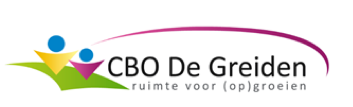 Protocolmedische handelingen op scholenInhoud1. Inleiding …………………………………………………………………………………………………….	32. Soorten medische handelingen en aansprakelijkheid ...................................	33. Het verrichten van medische handelingen .................................................... 	34. Het kind wordt ziek op school ........................................................................ 	45. Het verstrekken van medicijnen op verzoek ..................................................	56. Het opbergen van medicijnen op school ....................................................... 	5Bijlage 1. Toestemmingsformulier I.................................................................... 	6Bijlage 2. Verklaring ...........................................................................................	7Bijlage 3. Handelen bij calamiteiten ................................................................... 	91. InleidingLeraren op school worden regelmatig geconfronteerd met leerlingen die klagen over pijndie meestal met eenvoudige middelen te verhelpen is, zoals hoofdpijn, buikpijn, oorpijnof pijn ten gevolge van een insectenbeet.Ook krijgt de schoolleiding steeds vaker het verzoek van ouder(s)/verzorger(s) om hun  kinderen de door een arts voorgeschreven medicijnen toe te dienen. (Voor de leesbaarheid van het stuk spreken we hierna over ouders wanneer wij ouder(s) en verzorger(s) bedoelen).Het bestuur van stichting CBO de Greiden heeft besloten dat alle medewerkers in dienst van de stichting en/of vallend onder de verantwoordelijkheid van de stichting geen medische handelingen mogen verrichten die vallen onder de wet BIG.Een bekwaamheidsverklaring van een arts, c.q. in opdracht van een arts, schriftelijk vastgelegd is voor het bestuur geen reden van haar hierboven genoemd standpunt af te wijken.2. Soorten medische handelingen en aansprakelijkheida) Handelingen waarvoor de wet BIG niet geldt.Bijvoorbeeld het geven van medicijnen, dat kan zijn het geven van een ‘paracetamolletje’ of andere medicijnen bijvoorbeeld een zetpil of neusspray bij een epilepsie of allergieaanval, het behandelen van een insectenbeet met bijvoorbeeld Azaron etc.b) Handelingen waarvoor de wet BIG wel geldt.Bijvoorbeeld het geven van injecties en het toedienen van sondevoeding. Deze mogen slechts worden uitgevoerd door artsen en verpleegkundigen. Het hebben van een medisch handelingsprotocol is belangrijk op school. Het volgen van de werkwijze van het protocol sluit derhalve niet uit dat de leraar aansprakelijk gesteld en vervolgd zou kunnen worden bij calamiteiten. Het betreft dan een civielrechtelijke aansprakelijkheid. Zelfs als ouders de leraar toestemming hebben gegeven tot het uitvoeren van medische handelingen bij hun kind kan de leraar verantwoordelijk worden gesteld.Mocht zich onverhoopt een ernstige calamiteit voordoen dan stelt de leerkracht zich direct in verbinding met direct het landelijk alarmnummer 112. Bij niet levensbedreigende calamiteiten belt de leerkracht met het spoednummer van de huisarts(enwacht). De leerkracht zorgt ervoor dat alle relevante gegevens van het kind bij de hand zijn, zoals: naam, geboortedatum, adres, huisarts en specialist van het kind.Verder wordt vermeld bij welke handeling de calamiteit zich heeft voorgedaan en welke verschijnselen bij het kind waarneembaar zijn.De wet BIG is niet van toepassing indien er sprake is van een noodsituatie. Iedere burger wordt dan geacht te helpen naar beste weten en kunnen.3. Het verrichten van medische handelingenHet is van belang dat een langdurig ziek kind of een kind met een bepaalde handicap zoveel mogelijk gewoon naar school gaat. Het kind heeft contact met leeftijdsgenootjes, neemt deel aan het normale leven van alledag op school en wordt daardoor niet de hele dag herinnerd aan zijn handicap of ziek zijn. Gelukkig zien steeds meer scholen in hoe belangrijk het is voor het psychosociaal welbevinden van hetlangdurig zieke kind om, indien dat maar enigszins mogelijk is, het naar school te laten gaan.Noodzakelijke medische  handelingen worden door de Thuiszorg of de ouders zelf op school verricht. 4. Het kind wordt ziek op schoolIndien een leerling ziek wordt of een ongeluk krijgt op school bepaalt de leraar hoe  te handelen. Bijvoorbeeld wanneer een kind ’s morgens gezond op school komt en tijdens de lesuren last van hoofd -, buik - of oorpijn krijgt. Ook kan het kind bijvoorbeeld door een insect gestoken worden.Een leraar verstrekt dan vaak -zonder toestemming of medeweten van ouders- een ‘paracetamolletje’ of wrijft Azaron op de plaats van een insectenbeet.In zijn algemeenheid is een leraar niet deskundig om een juiste diagnose te stellen. De grootst mogelijke terughoudendheid is hier dan ook geboden. Uitgangspunt is  dat een kind dat ziek is naar huis gaat.De school(leiding) neemt, in geval van ziekte, altijd contact op met de ouders om te overleggen wat er dient te gebeuren (is er iemand thuis om het kind op te vangen, wordt het kind gehaald of moet het gebracht worden, moet het naar de huisarts, etc.?).Ook wanneer een leraar inschat dat het kind met een eenvoudig middel geholpen kan worden, is het gewenst om eerst contact te zoeken met de ouders. Waar mogelijk belt het kind zelf met de ouders  Daarna wordt  toestemming aan de ouders gevraagd om een bepaald middel te verstrekken.Problematisch is het wanneer de ouders en anderen, door de ouders aangewezen vertegenwoordigers, niet te bereiken zijn. Het kind kan niet naar huis gestuurd worden zonder dat daar toezicht is. Ook kunnen medicijnen niet met toestemming van de ouders verstrekt worden. De leraar kan dan besluiten, eventueel na overleg met een collega, om zelf een eenvoudig middel te geven. Daarnaast schat de leerkracht in of het nodig is alsnog een (huis)arts te raadplegen. Raadpleeg wordt altijd een arts geraadpleegd. Zo kan bijvoorbeeld een ogenschijnlijk eenvoudige hoofdpijn een uiting zijn van een veel ernstiger ziektebeeld. Het blijft dan zaak het kind voortdurend te observeren. Iedere situatie is anders zodat niet alle symptomen waar men mee te maken kan krijgen benoemd kunnen worden.Enkele zaken van belang om op te letten zijn:− toename van pijn− misselijkheid− verandering van houding (bijvoorbeeld in elkaar krimpen)− verandering van de huid (bijvoorbeeld erg bleke of hoogrode kleur)− verandering van gedrag (bijvoorbeeld onrust, afnemen van alertheid)Bij  twijfel wordt een (huis)arts geraadpleegd.Dit geldt met name wanneer de pijn blijft of de situatie verergert.De zorgvuldigheid die leerkrachten in acht moeten nemen is dat men handelt alsof het een eigen kind is.5. Het verstrekken van medicijnen op verzoekKinderen krijgen soms medicijnen of andere middelen voorgeschreven die zij een aantal malen per dag moeten gebruiken, dus ook tijdens lesuren. Te denken valt bijvoorbeeld aan pufjes voor astma, antibiotica, of zetpillen bij toevallen (een aanval van epilepsie).Ouders kunnen aan schoolleiding en/of leraar vragen deze middelen te verstrekken.Schriftelijke toestemming van de ouders is hierbij noodzakelijk.Meestal gaat het niet alleen om eenvoudige middelen, maar ook om middelen die bij onjuist gebruik tot schade van de gezondheid van het kind kunnen leiden. Leg daarom schriftelijk vast om welke medicijnen het gaat, hoe vaak en in welke hoeveelheden ze moeten worden toegediend en op welke wijze dat dient te geschieden.Leg verder de periode vast waarin de medicijnen moeten worden verstrekt. Ouders geven hierdoor duidelijk aan wat zij van de schoolleiding en de leraren verwachten opdat zij op hun beurt weer precies weten wat ze moeten doen en waar ze verantwoordelijk voor zijn. Wanneer het gaat om het verstrekken van medicijnen gedurende een lange periode moet regelmatig met ouders overlegd worden over de ziekte en het daarbij behorende medicijngebruik op school. Een goed moment om te overleggen is als ouderseen nieuwe voorraad medicijnen komen brengen.Enkele praktische adviezen:− Medicijnen worden alleen in ontvangst genomen wanneer ze in de originele verpakking zitten en uitgeschreven zijn op naam van het betreffende kind.− De bijsluiter wordt goed gelezen zodat de leerkracht  op de hoogte is  van eventuele bijwerkingen van het medicijn.− Op  een aftekenlijst wordt genoteerd dat het medicijn aan het betreffende kind gegeven is.-Mocht de situatie zich voordoen dat een kind niet goed op een medicijn reageert of dat er onverhoopt toch een fout gemaakt wordt bij de toediening van een medicijn dan wordt direct met de huisarts of specialist in het ziekenhuis gebeld.-Bij  een ernstige situatie wordt direct het landelijk alarmnummer 112 gebeld.-In alle gevallen wordt ervoor gezorgd dat alle relevante gegevens bij de hand zijn, zoals: naam, geboortedatum, adres, huisarts en/of specialist van het kind, het medicijn dat is toegediend en welke reacties het kind vertoont (eventueel welke fout is gemaakt).6. Het opbergen van medicijnen op schoolHet bewaren van medicijnen op school wordt tot een minimum beperkt.Op de school zijn de directeur en 2 BHV-ers of de betreffende leerkracht (na overleg) verantwoordelijk voor het beheer. De medicijnen dienen in een afgesloten kast (koelkast indien dit nodig is) te worden bewaard. In geen geval worden medicijnen in het bureau (niet afgesloten) van de leraar bewaard. De bureaula gaat te vaak open en het gevaar kan bestaan dat leerlingen de medicijnen kunnen meenemen.Bijlage 1. Formulier overgevoeligheid van een kindMijn kind is overgevoelig voor de volgende zaken:Wilt u eventuele veranderingen zo spoedig mogelijk doorgeven aan de directie van deschool?Het is zeer belangrijk dat deze gegevens actueel zijn.Bijlage 2. VerklaringHet verstrekken van medicijnen op verzoekVerklaring: Toestemming tot het verstrekken van medicijnen op verzoek niet vallenonder de Wet Beroepen in de Individuele Gezondheidszorg (wet BIG).Ondergetekende geeft toestemming voor het toedienen van de hieronder omschrevenmedicijn(en) aan:De medicijnen zijn nodig voor onderstaande ziekte:_________________________________________________________________________________________________________________________________________________________________________________________________________________________________________________________Naam van het medicijn:_________________________________________________________________________________________________________________________________________________________________________________________________________________________________________________________Medicijn dient dagelijks te worden toegediend op onderstaande tijden:…… uur / …… uur / …… uur / …… uurMedicijn(en) mogen alleen worden toegediend in de volgende situatie(s):_________________________________________________________________________________________________________________________________________________________________________________________________________________________________________________________Dosering van het medicijn:_________________________________________________________________________________________________________________________________________________________________________________________________________________________________________________________Wijze van toediening:_________________________________________________________________________________________________________________________________________________________________________________________________________________________________________________________Wijze van bewaren:_________________________________________________________________________________________________________________________________________________________________________________________________________________________________________________________Controle op vervaldatum door:Ondergetekende, ouder/verzorger van genoemde leerling, geeft hiermee aan de schoolc.q. de hieronder genoemde leraar die daarvoor een medicijninstructie heeft gehad,toestemming voor het toedienen van de bovengenoemde medicijnen:Bijlage 3. Handelen bij calamiteitenRichtlijnenIndien zich calamiteiten voordoen volgen hieronder richtlijnen.- Laat het kind niet alleen. Blijf rustig. Observeer het kind goed en probeer het gerust te stellen.- Waarschuw een volwassene voor bijstand (of laat één van de kinderen een volwassene ophalen, waarbij u duidelijk instrueert wat het kind tegen de volwassene moet zeggen).- Bel bij een ernstige situatie direct het landelijk alarmnummer 112.- Geef door wat de aanleiding is.- Zorg ervoor dat u alle relevante gegevens van het kind bij de hand hebt. Of laat ze direct door iemand opzoeken) zoals:1. Naam van het kind.2. Geboortedatum.3. Adres.4. Telefoonnummer van ouders en/of andere, door de ouders aangewezen persoon.5. Naam + telefoonnummer van huisarts c.q. specialist.6. Ziektebeeld waarvoor medicijnen of medische handeling nodig zijn.- Bel ouders (bij geen gehoor een andere, door de ouders aangewezen persoon):1. Leg kort en duidelijk uit wat er gebeurd is.2. Vertel, indien bekend, wat de arts heeft gedaan/gezegd.3. In geval van opname, geef door naar welk ziekenhuis het kind is gegaan.Het bestuur van stichting CBO de Greiden heeft besloten dat alle medewerkers in dienstvan de stichting en/of vallend onder de verantwoordelijkheid van de stichting geenmedische handelingen mogen verrichten die vallen onder de Wet Beroepen in deIndividuele Gezondheidszorg.Naam leerling:Geboortedatum:Medicijnen:Ontsmettingsmiddelen:Smeerseltjes (bijv. tegen insectenbeten:Pleisters:Overig:Ruimte voor zaken die hierboven niet genoemd zijn:Naam ouder(s)/verzorger(s):Plaats:Datum:Handtekening:Naam leerling:Geboortedatum:Adres:Postcode en plaats:Naam ouder(s)/verzorger(s):Telefoon thuis:Telefoon werk:Naam huisarts:Telefoon:Naam specialist:Telefoon:Naam:Functie:Naam ouder(s)/verzorger(s):Plaats:Datum:Handtekening: